弥彦村図書館の愛称を募集します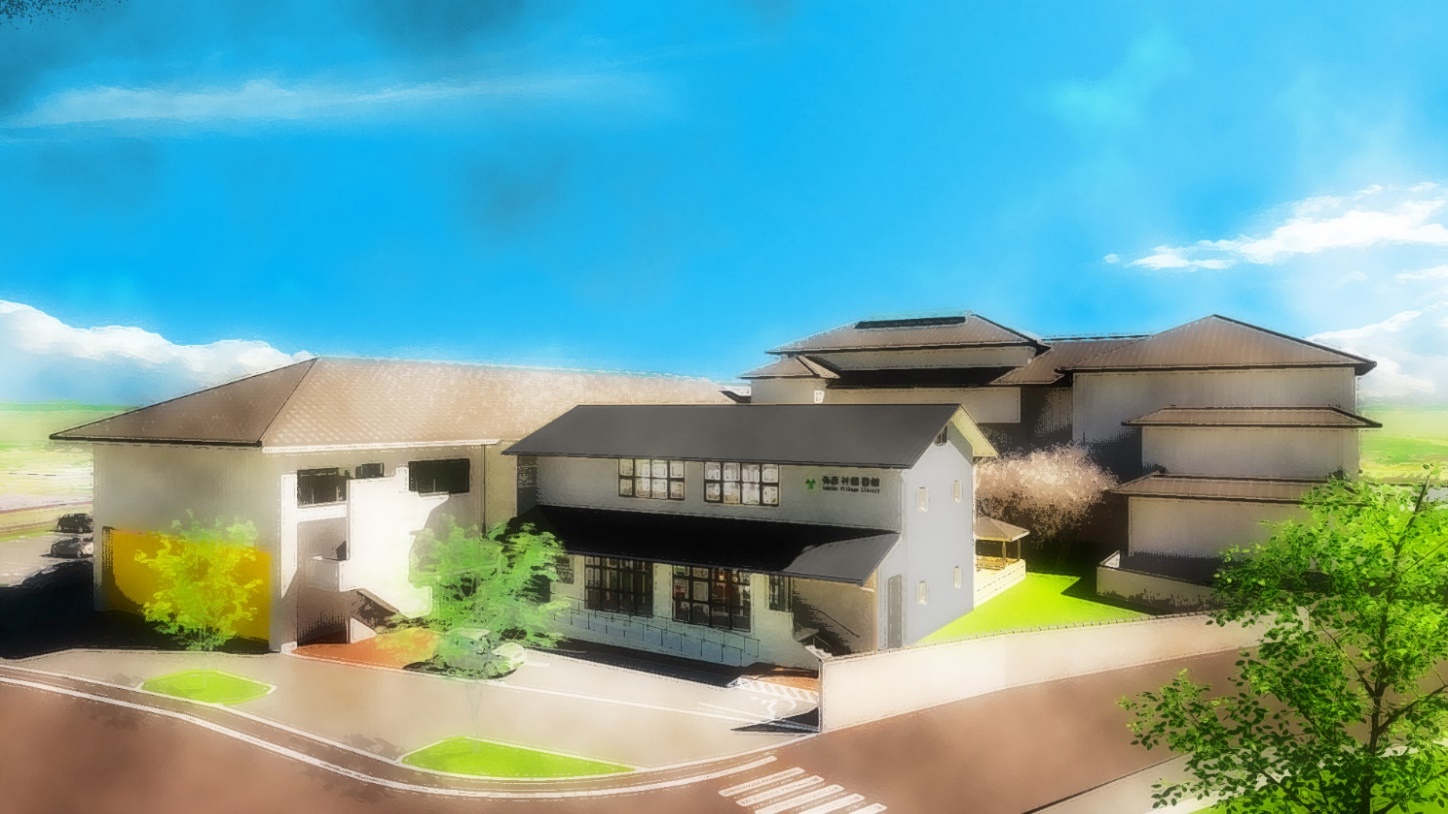 弥彦村図書館は、弥彦村役場の庁舎の一部と中庭を活用した「独自の交流拠点型図書館」を目指し来年６月にオープンいたします。「非認知能力を伸ばす教育による教育立村」「健康長寿」「世代間を超えてつながる村」をコンセプトに、村民の皆さんから親しまれ、愛される図書館になるよう、図書館の愛称を募集いたします。ご応募をお待ちしております。＊裏面の応募用紙にご記入ください。【送付先・お問い合わせ】弥彦村役場 総務部総務課　企画財政係　行　TEL：０２５６－９４－３１３１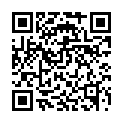 FAX：０２５６－９４－３２１６メール：yahiko@vill.yahiko.niigata.jp応募者の基本情報について フリガナ氏名　　　　　　　　　　　　　　　　　　　　　年齢　　　　　　　歳　　　　　性別　男　・　女　　 住所　　　　　　　　　　　　　　　　　　　　　　　　　　　　　　　　　　〒　　　　―　　　　　　　電話番号　　　　　　　　　　　　　　　　　　　　　職業　　　　　　　　　　　　　　　　　　　　　　 　　※個人情報は本応募に関する事項で使用し、無断でその他の目的で使用いたしません。②図書館　愛称記入欄　★　８月22日（月）までに到着するようお送りください★愛　　称（おひとり１点）愛称の説明、選んだ理由、図書館への要望、そろえてほしい本など、ご自由にお書きください